Роль народной игрушкив развитии и воспитании детей с ЗПР .(консультация для педагогов детского сада)«Детство – важнейший период человеческой жизни, не подготовка к будущей жизни, а настоящая, яркая, самобытная, неповторимая жизнь. И от того, как прошло детство, кто вел ребенка за руку в детские годы, что вошло в его разум и сердце из окружающего мира – от этого в решающей степени зависит, каким человеком станет сегодняшний малыш» (В. А. Сухомлинский).В настоящее время Россия переживает один из непростых исторических периодов. И самая большая опасность, подстерегающая наше общество сегодня не в развале экономики, не в смене политической системы, а в разрушении личности.Игрушка для ребенка - не просто забава, а культурное орудие, с помощью которого он осваивает огромный и сложный мир, постигает законы человеческих взаимоотношений и вечные истины. Можно сколько угодно объяснять ребенку "что такое хорошо и что такое плохо", но лишь игра способна через эмоциональное сопереживание, через постановку себя на место другого научить его действовать в соответствии с нравственными требованиями.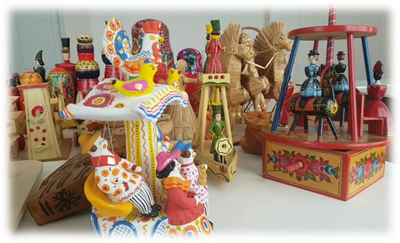 Народная игрушка издревле использовалась как средство с большим потенциалом применения в разных сферах. Она была средством развлечения, физического и интеллектуального развития, исполняла роль важного культурного объекта. Игрушка позволяла решать задачи духовного и нравственного воспитания, приобщала к культурным традициям и обычаям, вводила в культуры общества с принятыми в нем ценностями, устоями, системой взглядов и мировоззренческих установок на мир, отношения, труд, мораль, нравственность, красоту.По содержанию игрушки можно подразделить на:1. В сюжетной игрушке отображен мир сказок и сказочных образов, а также тот круг жизненных явлений, с которым сталкивается ребенок в повседневной жизни. К таким игрушкам относятся фигуры женщины, коня, медведя, петуха и т.д. Будет ли это изображение коня, птицы, человека – всё решается традиционно выработанным средством. В результате в игрушке остро выступает задуманное. Подробности дополняются воображением. Эта игрушка рождает детскую фантазию, а вместе с нею и детскую игру.2. Народная дидактическая игрушка – это игрушка, в которой отражена народная мудрость, весёлая выдумка. Эти весёлые радостные игрушки составляют национальное достояние народа – дар народа малым детям. Каждая из них имеет предметное содержание, близкое, знакомое, маленькому ребёнку: шары, бочонки, кольца и др.В народной дидактической игрушке поставлена цель: дать ребёнку представление о цвете, размере и других качествах. Игрушки динамичны, они подсказывают те игровые действия, которые можно с ними производить – катать, разбирать, собирать, перекладывать и т. д. Играя такой игрушкой, ребёнок учится различать цвета и их оттенки. Знакомится с величиной, формой, количеством. Эти же игрушки служат хорошим средством развитию речи, если с ребёнком займутся взрослые. Благодаря чистым, сочным, ярким окраскам, тщательной отделке поверхности, выдержанности форм эти игрушки воспитывают вкус, развивают зрение, осязание. Построены эти игрушки на принципе самоконтроля, что позволяет ребёнку не только играть, но и заниматься ими без помощи педагога.3. Игрушки-самоделки – это игрушка, которая делается самими детьми или взрослыми. Мастерство такой игрушки связано с определёнными местными традициями в выборе материала, приёмами её изготовления. В одной местности наибольшей популярностью пользуются тряпичные куклы, в другой – куклы из соломы, змеи летающие, бабки, городки, катающиеся колёса, каталки на колёсах, лодки из коры деревьев и т. д.Народная игрушка полностью соответствует педагогическим требованиям и может служить средством гармоничного развития дошкольника. Эстетичность оформления, художественная выразительность, оптимальное сочетание формы, цвета и величины, динамичность ряда игрушек развивают художественный вкус, творческие способности, побуждают к действиям в игре. Игрушка может использоваться как на занятиях, так и в самостоятельной деятельности дошкольника.Как влияет народная игрушка на развитие и воспитание дошкольников с ЗПР:·         способствует развитию у детей эстетического восприятия.·         может быть использована в процессе трудового воспитания дошкольников - последовательно и настойчиво подводить детей к пониманию того, что творчество – это увлекательный и вместе с тем кропотливый и настойчивый труд.·         способствует умственному развитию дошкольников.·         способствует решению задач сенсорного воспитания. Обследование игрушки осуществляется разными способами: зрительное обследование, ощупывание, движение руки по предмету и вычленение общих форм.·         народная игрушка содержит богатый материал для формирования умения создавать собственные связные высказывания, служит средством для развития коммуникативно-речевых навыков и умений у детнй с ЗПР. С детьми можно создавать описательные рассказы по дымковской, филимоновской игрушке, матрешке, развивать навыки творческого рассказывания, развивать умение придерживаться выбранной сюжетной линии в творческом рассказывании·         Развитие речи тесно связано с формированием у дошкольников с ЗПР представлений об окружающем мире. А ведь игрушка дает для этого богатейший материал. Современные дети оторваны от земли, им не знаком крестьянский быт, игрушки же содействуют развитию познавательной сферы ребенка. Повседневная жизнь русских крестьян отражена, в частности и в федосеевской игрушке (лихие тройки, упряжки, мельницы ит. д.). В народной игрушке очень часто отражена красота народных орнаментов, художественно отображена жизнь животных и птиц (фигурки из кости и рога).Ценность народной игрушки заключается не только в том, что воспитатель знакомит ребёнка с цветом и формой, но и в том, что с помощью игрушки он учит детей мыслить, воспитывает привычку к умственному труду, культивирует познавательные способности – ценное качество, отличающее человека от всех других живых существ. Подходя к народной игрушке с педагогической точки зрения, мы видим, что она основана на тонком знании психологии ребёнка и разностороннем воздействии на развитие его чувств, ума и характера. Простота народной игрушки, её выразительность и целесообразность играют особую роль в умственном и нравственном развитии ребёнка с ЗПР.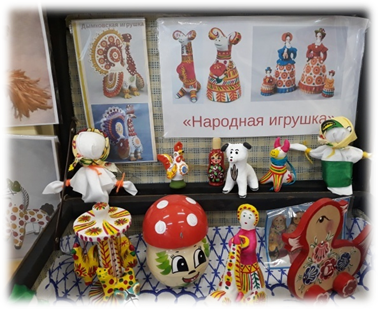 Вопросы для викторины «Народная кукла»Что такое кукла? В словаре русского языка С. И. Ожегова дается следующее объяснение: кукла - это детская игрушка в виде фигурки человека. Куклы имитируют взрослый мир, подготавливая ребенка к взрослым отношениям.Какие народные куклы были в древности? . Куклы в древности служили оберегами, своеобразными лекарями и хранителями.На какие виды делятся традиционные тряпичные куклы? Традиционных тряпичных кукол можно разделить на следующие виды: куклы обереги, игровые куклы и обрядовые куклы.Почему не изображалось лицо у обережных кукол? У обережных кукол лицо не изображалось, что связано с древними представлениями о кукле как о магическом предмете, отсутствие лица служило знаком того, что кукла вещь неодушевленная, а значит недоступная для вселения в нее злых сил.Для чего создавали и хранили куклу Плодородия? Если в семье есть кукла Плодородия, сделанная своими руками, то в семье всегда будет достаток и хороший урожайЗначение куклы Кувадки ? Кувадка, она отгонит от ребенка злую силу.Из чего изготавливали куклу - «стригушку»? (во время полевых работ женщина брала ребенка с собой и, чтобы занять его, делала куклу из стриженой травы) Главной задачей такой куклы является оградить душу ее владельца от темных помыслов или злых сил. Это еще и символ связи между поколениями. В игрушечной форме зашифрован мощный оберег семьиИз чего делали «вепсскую куклу» ?(делалась из старых вещей матери без использования ножниц и иглы, чтобы в жизни ребенка ничто «не резало» и «не кололо»).Какие Были куклы лечебные. ? Это Козьма и Демьян. "Стригушку" порой использовали в качестве целителя: в процессе ее изготовления в основу вплетали лечебные травы. Так, играя, ребенок вдыхал лечебный аромат. Лихоманки.Как называли куклу женского плодородия? (кормилка, кубышка)Кукла женского счастья? (платочница)Кукла на успех женских делах, в рукоделии? (филипповка)Кроссворд «Назови народную куклу»Кукла – хранительница мелких предметов для рукоделия (ниточница)Кукла – помощница девушке в хозяйстве (десятиручка)Кукла на развитие в делах и в жизни (закрутка)Кукла, заменяющая девушке на чужбине мать (утешница)Кукла – символ материнского плодородия (кормилка)Кукла – оберег, приносящая в дом радость и гармонию. (колокольчик)Кукла защита домочадцев от болезней (Лихоманка)Кукла – закличка на встречу весны (веснянка)Подготовила: воспитатель Румянцева Н.Ю.14.05.2021г